  MENU    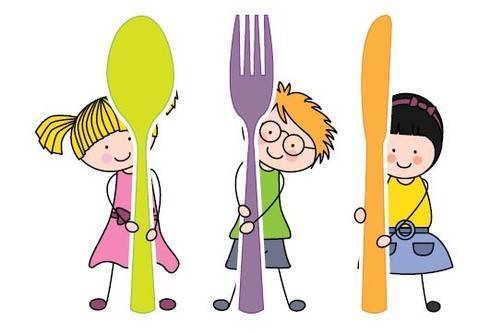 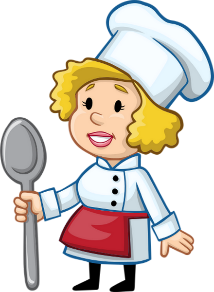 Du lundi 1 au vendredi 26 février 2021Les viandes sont d’origine française.  BON APPETIT 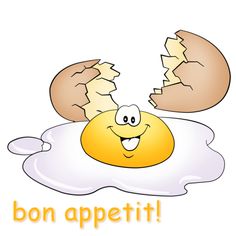 Certains menus peuvent être modifiés en fonction des livraisons.       LUNDI 1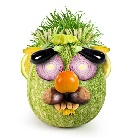       MARDI 2  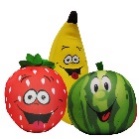 Pâté crouteSpaghetti bolognaiseBrieFruitSalade verte   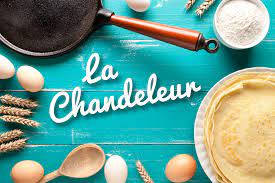 Crêpe jambon-fromageKiriCrêpe au nutella   JEUDI 4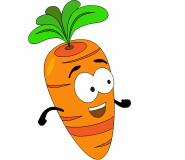        VENDREDI 5 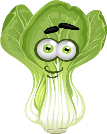 Macédoine de légumesAiguillette de blé au curryPoêlée aquarelleMorbierFruitSalade de chou carottes  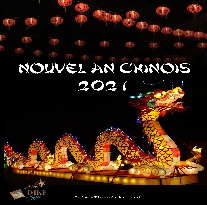 Nems Riz cantonaisRoulé au chèvreTarte noix de coco      LUNDI 22    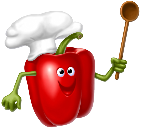      MARDI  23  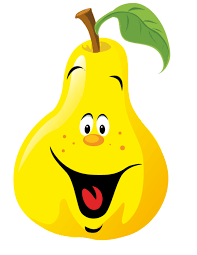 Salade de célerisPetites saucissesPuréeSamosYaourts fruitsSurimi/mayonnaiseSteack hachéPetits poisLa cabretteFruit  JEUDI 25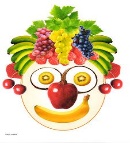    VENDREDI  26   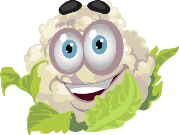 TabouléCordon bleuPommes rissoléesVache qui ritFruitSalade composéeLasagnes ricotta-épinard-chèvreComtéGâteau d’anniversaire : tarte aux pommes